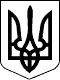 РАХІВСЬКА РАЙОННА державна адміністраціяЗАКАРПАТСЬКОЇ  ОБЛАСТІР О З П О Р Я Д Ж Е Н Н Я15.03.2021                                             Рахів                                                      № 34 Про продовження терміну дії договору оренди земельної ділянки Відповідно до статей 17, 93, 122 Земельного кодексу України, ст. 19, 30, 33 Закону України ,,Про оренду землі’’ від 06.10.1998 № 161-ХІV, керуючись статтею 6, статтею 13, пунктом 2 статті 21, частиною першою статті 41 Закону України ,,Про місцеві державні адміністрації’’ від 09 квітня 1999 року № 586-ХІV та звернення ПрАТ „Київстар” від 27.01.2021 № 2478/12 щодо продовження терміну дії Договору оренди земельної ділянки, зареєстрованого за № 2123656200-0407070800029 від 01 лютого 2008 року (продовжений додатковою угодою від 27.01.2011р.):1. Продовжити ПрАТ „Київстар” термін дії договору оренди земельної ділянки строком на 10 років на земельну ділянку, кадастровий номер 2123656200:01:003:0024, для обслуговування базової станції стільникового зв’язку ПрАТ „Київстар”, розташованої за адресою: Закарпатська область, Рахівський район, смт Ясіня, урочище Буковина (за межами населеного пункту).2. ПрАТ „Київстар”:2.1. Укласти із Рахівською районною державною адміністрацією додаткову угоду до Договору оренди земельної ділянки, зареєстрованого 01 лютого 2008 року за № 2123656200-0407070800029, та звернутися до Державного реєстратора із заявою щодо внесення відомостей про внесення змін до Договору оренди земельної ділянки до Державного реєстру речових прав; 2.2. Виконувати обов’язки землекористувача відповідно до вимог ст. 96 Земельного кодексу України;					2.3. На протязі шестимісячного терміну з дня прийняття розпорядження, виготовити технічну документацію з нормативної грошової оцінки земельної ділянки та подати її на затвердження згідно чинного законодавства.		3. Контроль за виконанням цього розпорядження залишаю за собою.В.о. голови державної адміністрації                                             Віктор ТУРОК